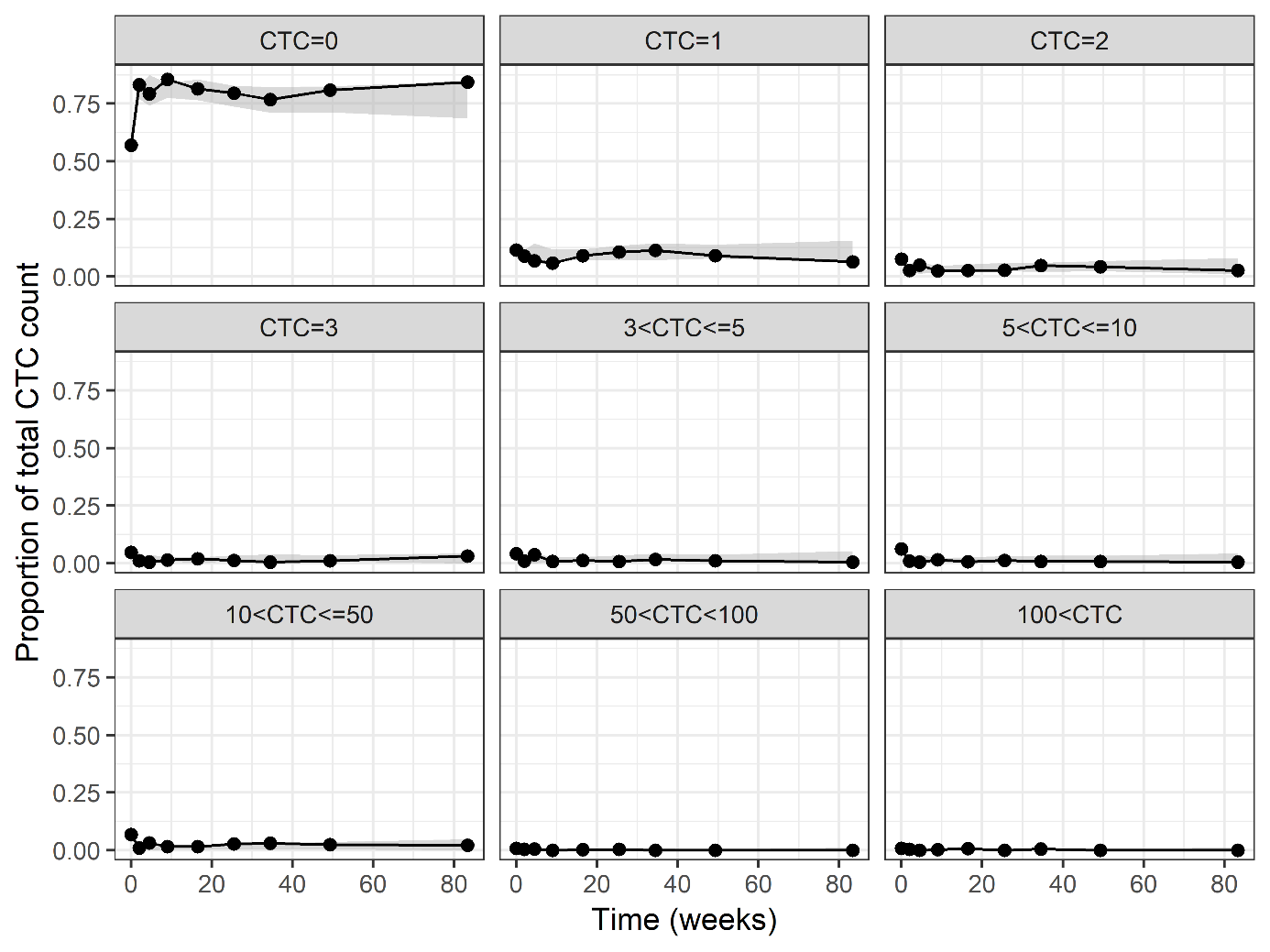 Supplementary Figure 5VPC of the proportions of CTC count equal to 0, 1, 2, 3, >3 and ≤5, >5 and ≤10, >10 and ≤50, >500 and ≤100 and >100 over time in the final CTC model. The dots represent the observed proportions (connected with a line) and the shaded areas are the 95% CI of the simulated data, derived from 200 simulations from the final CTC model.